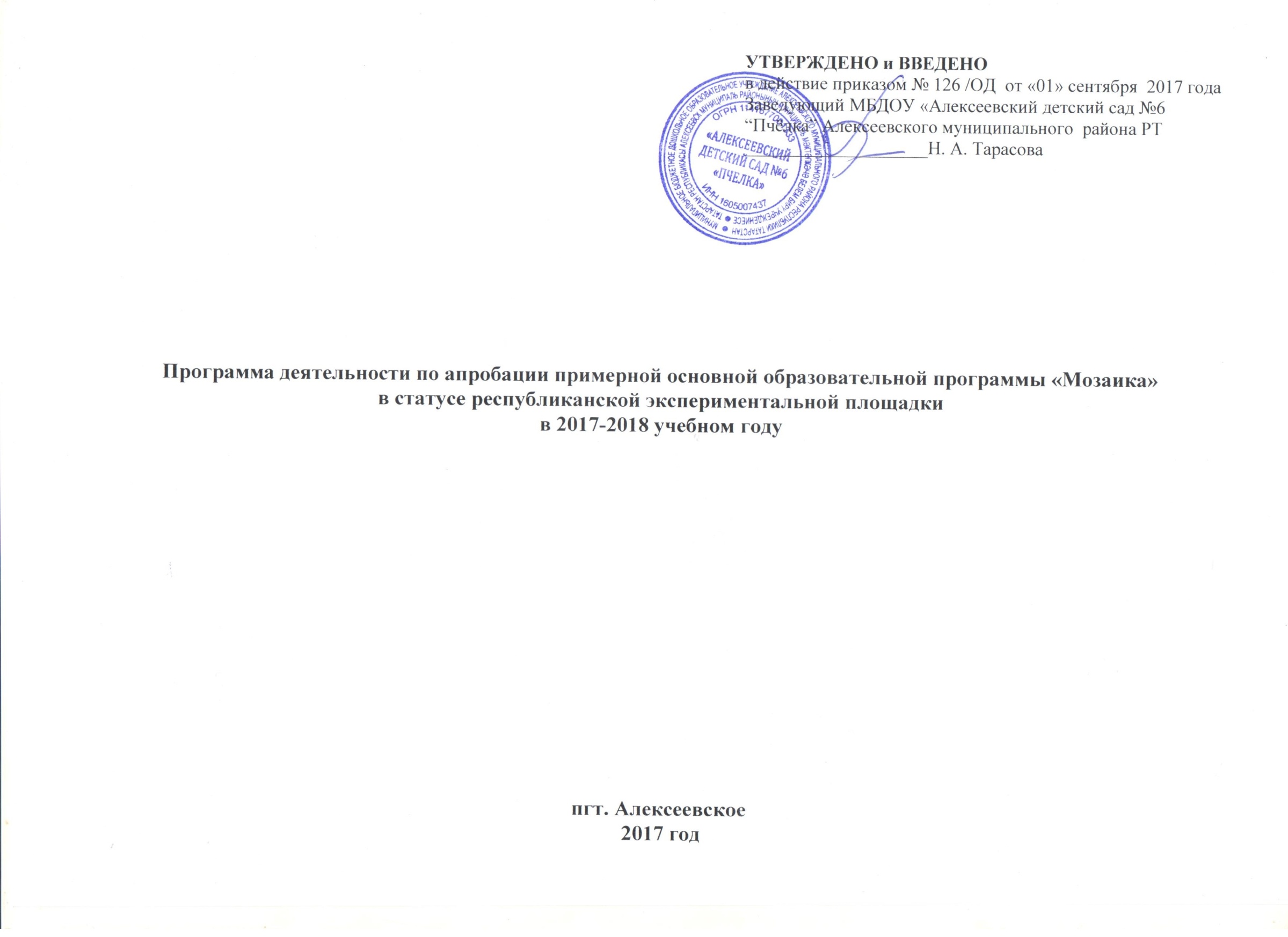 Направление: апробация примерной основной образовательной программы «Мозаика» в статусе пилотной  площадки.Цель: создание условий для изучения примерной основной образовательной программы  (ПООП) “Мозаика”, оказание методической поддержки в оформлении рабочей документации пдагогов.Задачи программы деятельности:Проведение организационных мероприятий по формированию экспериментальной площадки на базе детского сада.Создание благоприятных условий для педагогов по изучению ПООП, повышению профессионального уровня.Апробирование построения воспитательно-образовательного процесса с учетом ПООП “Мозаика”.Обобщение результатов работы рабочей группы за 2017-2018 учебный год.Участники реализации программы деятельности: рабочая группа, утвержденная приказом заведующего ДОО.Сроки реализации программы деятельности: сентябрь 2017 года – май 2018 года.№ п/пНаправление и содержание деятельностиСрокиОтветственныеУчастникиФорма документацииОтметка о выполненииНормативно-правовое обеспечение республиканской экспериментальной площадкиНормативно-правовое обеспечение республиканской экспериментальной площадкиНормативно-правовое обеспечение республиканской экспериментальной площадкиНормативно-правовое обеспечение республиканской экспериментальной площадкиНормативно-правовое обеспечение республиканской экспериментальной площадкиНормативно-правовое обеспечение республиканской экспериментальной площадкиНормативно-правовое обеспечение республиканской экспериментальной площадки1Создание приказа по детскому саду о открытии пилотной площадкиСентябрь 2017ЗаведующийРабочая группаПриказ 2Создание приказа об утверждении рабочей группы по апробации ПООП “Мозаика”Сентябрь 2017ЗаведующийРабочая группаПриказ 3Разработка положений, программы деятельности по внедрению и апробации ПООП “Мозаика” Сентябрь 2017ЗаведующийРабочая группаПоложения, программа деятельностиСоздание условий по изучению ПООП, повышению профессионального уровня педагогов ДООСоздание условий по изучению ПООП, повышению профессионального уровня педагогов ДООСоздание условий по изучению ПООП, повышению профессионального уровня педагогов ДООСоздание условий по изучению ПООП, повышению профессионального уровня педагогов ДООСоздание условий по изучению ПООП, повышению профессионального уровня педагогов ДООСоздание условий по изучению ПООП, повышению профессионального уровня педагогов ДООСоздание условий по изучению ПООП, повышению профессионального уровня педагогов ДОО4Организация заседаний рабочей группыЕжемесячно Руководитель рабочей группыРабочая группаПротокол 5Консультационное сопровождение педагоговВ течение годаСтарший воспитательПедагоги Журнал консультаций6Повышение профессиональной компетентности педагогов посредством участия в открытых просмотрахСогласно графикуСтарший воспитательПедагоги Справка,фототчет7Участие в вебинарах от ООО “Русское слово”В течение годаСтарший воспитательПедагоги Сертификат Внедрение ПООП “Мозаика” в воспитательно-образовательный процесс ДООВнедрение ПООП “Мозаика” в воспитательно-образовательный процесс ДООВнедрение ПООП “Мозаика” в воспитательно-образовательный процесс ДООВнедрение ПООП “Мозаика” в воспитательно-образовательный процесс ДООВнедрение ПООП “Мозаика” в воспитательно-образовательный процесс ДООВнедрение ПООП “Мозаика” в воспитательно-образовательный процесс ДООВнедрение ПООП “Мозаика” в воспитательно-образовательный процесс ДОО8Разработка и подготовка рабочей документации педагога (рабочая программа, комплексно-тематическое планирование и пр.)В течение годаСтарший воспитатель, педагогиРабочая группаДокументация педагога 9Построение занятий с детьми с учетом ПООП “Мозаика”В течение годаСтарший воспитатель, педагогиРабочая группаКонспекты занятий10Создание методической копилки по ПООП “Мозаика”До мая 2018Старший воспитатель, педагогиРабочая группаСправка Обобщение результатовОбобщение результатовОбобщение результатовОбобщение результатовОбобщение результатовОбобщение результатовОбобщение результатов11Анализ и подведение итогов деятельности рабочей группы, определение будущих перспективМай, 2018Руководитель рабочей группыРабочая группаПротокол 12Участие во Всероссийском конкурсе “лучшая презентация экспериментальной деятельности на сайте детского сада”Декабрь, 2017Руководитель рабочей группыРабочая группаМатериалы на сайте ДОО